CURRICULUM VITAE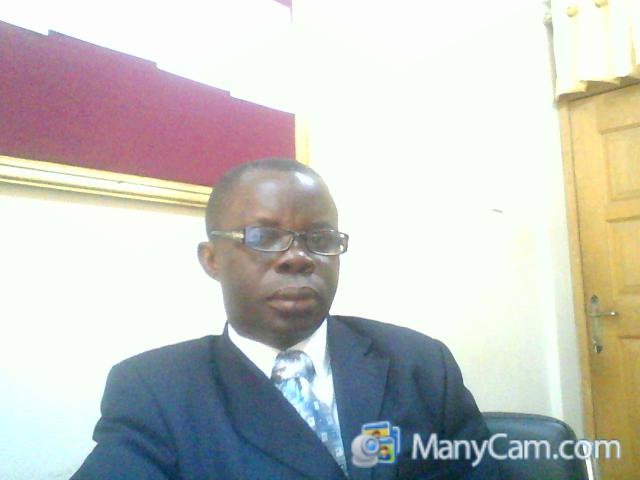 			Mr. Simon Yaw BoribahPERSONAL DATASUR-NAME:  			Boribah					Middle Name: 		YawFirst Name: 			SimonDate and Place of Birth:	7th January, 1965 at AsankrangwaHometown: 			Jema – AowinMarital Status 			Married with four childrenReligious Denomination	Christian of the Roman Catholic faithPostal Address			Registrar’s Office, KNUST, Kumasi - GhanaE – mail addresses		syboriba@gmail.com, syboribah.reg@knust.edu.ghCell phone number		024 701-34-79EDUCATIONAL BACKGROUND1 -  12 August 2008		Ghana Institute of Management and Public Administration (GIMPA)August 2008			Postgraduate Certificate in Strategic Management obtained at GIMPA1998 – 2000			Kwame Nkrumah University of Science and Technology (KNUST)February 2001			MSc degree in Development Policy and Planning at KNUST1987 – 1990			University of Ghana, LegonSeptember 1990		B.A (Honours) degree in Geography and Resource Development with 				Statistics at Legon.1982 – 1984			Asankrangwa Secondary School (ASANCO)June 1984			General Certificate of Education, Advanced Level (GCE A/L) passes in 				Mathematics, Geography, Economics and General Paper1977 – 1982			St. Augustine’s Secondary School (Augusco), BogosoJune 1982			GCE Ordinary Level passes in eight subjects including English Language, 				Modern Mathematics, General Science and Additional Mathematics.WORK EXPERIENCEAugust 2014 up to Date	Senior Assistant Registrar, Faculty of Law, KNUST2012 -  2014			Senior Assistant Registrar, Faculty of Allied Health Sciences, KNUST2008 -  2012			Senior Assistant Registrar, Student Affairs Section, KNUST2006 -	2008			Assistant Registrar, School of Graduate Studies, KNUST2005 -  2006			Assistant Registrar, Office of the Dean of Students, KNUST2001 -  2005			Assistant Registrar, Faculty of Pharmacy, KNUST1992 -  2001			District Coordinator of National Service in Zabzugu Tatale District of 				Northern Region  and three districts in Ashanti Region1996 -  1998			Member, Education Sub-Committee of the Amansie East District 					Assembly1991 – 1992			Geography Tutor, Aburi Girls’ Secondary School, Aburi1990 -  1991			Teaching Assistant, Department of Geography, University of GhanaAFFILIATIONS2014 UP TO DATE		Member, Bogoso St. Augustine’s Past Students Association (BAPSA)2005 UP TO DATE		Coordinator, Union for the Progress of Jema (UPJ). In my capacity as the 				Coordinator, I led the Union to construct a community-managed poly-				clinic at Jema2001 UP TO DATE 		Member, Ghana Association of University Administrators (GAUA)CONFERENCES ATTENDED19 – 22 February 2015	Participant, Managing Evolving Trends in Modern University 					Administration, organized at Modak Hotel at Pepease – Kwahu.12th August 2010		Participant, Consultation Meeting of Protocol Officers of MDAs and 				Institutions of Higher Learning at Accra International Conference Centre23rd June 2009		Participant, The First African Student Affairs Conference held at the 				TASMAC London School of Business, London UK.29th January 2009		Participant, the 63rd Annual General Conference of IAESTE, organized at 					Technopark in Zurich, Switzerland.STANDING COMMITTEESMay 2015 up to date		Secretary, Faculty of Law Development Committee, KNUSTMay 2015 up to date		Secretary, Faculty of Law Teaching and Research Committee, KNUST2008 - 2012			In-attendant, Academic Board of KNUST2008 - 2012			Member/Secretary, Residence Committee of KNUST2008-  2012			Secretary, Library Appointments and Promotions Committee, KNUST2007   2008			Secretary, College of Health Science Appointments and Promotions 				Committee, KNUSTMay 2001 up to Date		Secretary, Faculty (Examiners’) Board of all Faculties I served at KNUSTADHOC COMMITTEES		0542 96 91 39 MAY 2015 up to Date		Secretary, Faculty of Law Admissions Committee, KNUSTMARCH 2015 up to Date	Member, Congregation Planning Committee, College of Humanities and 				Social 	Sciences, KNUSTJANUARY – MARCH 2015	Secretary, the 2015 Georgina T. Wood Moot Court CommitteeFEBRUARY-MARCH 2013	Secretary, Ministry of Health Training Schools Affiliation 	Planning 				Committee at KNUSTJULY-DECEMBER 2012		Secretary, Committee for Revision of BSc Degree Programme in Nursing 				on Sandwich Basis1 – 26, FEBRUARY 2012	Secretary, Committee for the Establishment of KNUST School of Public 				HealthJANUARY – JUNE 2010	Secretary, Proposal Review Committee on Graduate School of 					Governance and Leadership, AccraFEBRUARY – MAY 2009	Secretary, Committee for the Revision of Proposal for the Information 				Literacy Skills Programme at KNUST.FEBRUARY-MARCH 2009	Secretary, Committee Investigating an Allegation of Forged Documents 				at KNUSTJUNE-DECEMBER 2007	Secretary, Committee that investigated Concerns of Final Year Students 				in the Department of Sports and Exercise Science at KNUST.2 -19, SEPTEMBER 2005	Secretary, Committee Investigating a theft case at Brunei Hostel, KNUSTAPRIL-AUGUST 2005		Secretary, Committee that investigated an Allegation of Rape case  				involving Frank GormanRESEARCH PAPERSMARCH 2015			Is KNUST Acting Ultra Vires?JULY 2014			What it Means to be a GAUA MemberDECEMBER 2001		Hand book on Monitoring and Evaluation of Public Health Care/ 					Community Improvement Unit (PHC/CIU) projects in National ServiceSEPTEMBER 2000		Impact of District Assemblies Common Fund on Revenue Mobilization 				and Expenditure Patterns of District Assemblies in Ghana. JULY 1990			Role of Migrant Cocoa Farmers in the Development of the Cocoa 					Industry in Enchi DistrictHOBBIESBrowsing the Internet for contemporary literature on development issues,Strolling as a means to exercise my body,Reading books on detective stories, andReading the Bible.DATE OF CVMonday June 15, 2015